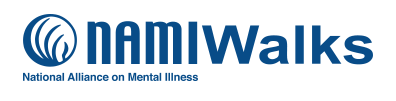 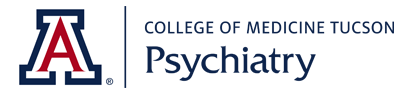 It’s that time of year again, the National Alliance on Mental Illness is back in action with efforts to provide education, support and advocacy for those affected by a mental illness.  This year, Southern AZ NAMIWalks is held:Saturday, April 1, 2017Kennedy Park (Fiesta area)3359 S. La Cholla Blvd.Tucson AZ 85713Check-in at 7:00 a.m.  Join our team, UofA Psychiatry, and come walk with us to show your compassion for those struggling with the stigma.Show your kindness by donating today!Non-Walkers/supporters:https://www.namiwalks.org/index.cfm?fuseaction=donate.team&teamID=12042Walkers: select “walker on a team”http://www.namiwalks.org/index.cfm?fuseaction=register.start&eventID=598&teamID=12042WELCOME TO THE TEAM!